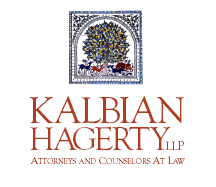 Prominent International Corporate Lawyer Imad S. Ayass Joins Kalbian Hagerty LLPSeptember 10, 2020 Washington, DC – Kalbian Hagerty LLP announced today that Imad S. Ayass has joined the firm’s Washington, DC office as Of Counsel. Mr. Ayass is a well-respected international corporate lawyer with more than 24 years of experience in the United States, Europe, and the countries of the Gulf Cooperation Council.“We are excited to welcome Imad as an important addition to our firm as we continue to grow our local and international corporate practice to enhance the depth and range of legal services for our clients,” said Founding Partner James R. Hagerty. “Imad is an experienced attorney who has been a key player in the legal efforts for major infrastructure, satellite, aerospace, project finance, and technology transactions and has earned an excellent reputation in his practice areas.”In addition to the areas listed above, Imad’s practice focuses mainly on complex international projects, technology transactions, corporate matters, regulatory compliance and estate planning.  Imad has a commercial approach to legal work, which enables him to draw on his vast experience to achieve resolution of complex legal issues without losing sight of the underlying strategic and commercial objectives of his clients. Mr. Ayass earned his BS degree from California State University, Los Angeles, and his JD from Whittier College School of Law. He is admitted to practice in Washington, DC and California. To learn more about Kalbian Hagerty LLP and Mr. Ayass please go to https://kalbianhagerty.com/.Contact: James Hagerty at jhagerty@kalbianhagerty.com or 202-223-5600*****